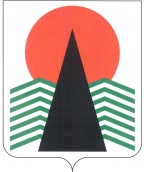 ГЛАВА  НЕФТЕЮГАНСКОГО  РАЙОНАпостановлениег.НефтеюганскО назначении публичных слушаний по проекту решения о предоставлении разрешения на условно разрешенный вид использования земельного участка или объекта капитального строительства, расположенного на межселенной территории Нефтеюганского районаВ соответствии с Градостроительным кодексом Российской Федерации, Федеральным законом от 06.10.2003 № 131-ФЗ «Об общих принципах организации местного самоуправления в Российской Федерации», Уставом муниципального образования Нефтеюганский район, руководствуясь решениями Думы Нефтеюганского района от 28.03.2018 № 230 «О порядке организации 
и проведения публичных слушаний по проектам правил землепользования 
и застройки, проектам планировки территории, проектам межевания территории, проектам предусматривающим внесение изменений в один из указанных утвержденных документов, проектам решений о предоставлении разрешения 
на условно разрешенный вид использования земельного участка или объекта капитального строительства, проектам решений о предоставлении разрешения 
на отклонение от предельных параметров разрешенного строительства, реконструкции объектов капитального строительства», от 25.09.2013 № 405 
«Об утверждении Правил землепользования и застройки межселенной территории Нефтеюганского района», постановлением администрации Нефтеюганского района 
от 22.03.2017 № 448-па-нпа «Об утверждении административного регламента предоставления муниципальной услуги «Предоставление разрешения на условно разрешенный вид использования земельного участка или объекта капитального строительства, расположенного на межселенной территории Нефтеюганского района», в целях соблюдения права человека на благоприятные условия жизнедеятельности, прав и законных интересов правообладателей земельных участков и объектов капитального строительства, расположенных на межселенной территории, в связи с обращением Малышевой Надежды Георгиевны (заявление 
от 01.04.2019), Коценко Олега Петровича (заявление от 01.04.2019), Кузнецова Михаила Петровича (заявление от 02.04.2019), Фокиной Флориды Мухаматдиновны (заявление от 02.04.2019), Покоева Руслана Александровича (заявление 
от 02.04.2019), Детины Валентины Николаевны (заявление от 03.04.2019), 
Ситай Ольги Алексеевны (заявление от 03.04.2019), Ильницкого Станислава Александровича (заявление от 03.04.2019), Михалкина Александра Дмитриевича (заявление от 02.04.2019), Мешавкина Алексея Александровича (заявление 
от 04.04.2019)  п о с т а н о в л я ю:Назначить публичные слушания по проекту решения о предоставлении разрешения на условно разрешенный вид использования земельного участка или объекта капитального строительства, расположенного на межселенной территории Нефтеюганского района, согласно приложению к настоящему постановлению 
(далее – Проект), проводимые по инициативе Главы Нефтеюганского района, 
в отношении земельных участков с кадастровыми номерами:86:08:0020801:13158, площадью 624 кв.м, расположенного по адресу: местоположение установлено относительно ориентира, расположенного за пределами участка. Почтовый адрес ориентира:  Ханты-Мансийский автономный округ – Югра,  Нефтеюганский район, СНТ «Северный», участок № 903.86:08:0020801:8165, площадью 672 кв.м, расположенного по адресу: местоположение установлено относительно ориентира, расположенного в границах участка. Почтовый адрес ориентира: Ханты-Мансийский  автономный округ – Югра, Нефтеюганский район, СНТ «Энергетик», участок № 101.86:08:0020801:10118, площадью 1143 кв.м, расположенного по адресу: местоположение установлено относительно ориентира, расположенного за пределами участка. Почтовый адрес ориентира: Ханты-Мансийский автономный округ – Югра АО, Нефтеюганский район, СНТ «Северный», участок № 536.86:08:0020801:8200, площадью 586 кв.м, расположенного по адресу: местоположение установлено относительно ориентира, расположенного в границах участка. Почтовый адрес ориентира: Ханты-Мансийский автономный округ  –  Югра, р-н Нефтеюганский, снт «Энергетик»,  уч 108, на берегу пр.Сингапайская в районе 
91 куста Усть-Балыкского месторождения.86:08:0020801:15961, площадью 1073 кв.м, расположенного по адресу: Ханты-Мансийский автономный округ  –  Югра, Нефтеюганский район, 
СНТ «Северный», участок № 1739.86:08:0020801:15423, площадью 949 кв.м, расположенного по адресу: Ханты-Мансийский автономный округ – Югра, Нефтеюганский район, 
СНТ «Жасмин», участок № 8.86:08:0020801:16121, площадью 1173 кв.м, расположенного по адресу: Ханты-Мансийский автономный округ – Югра, Нефтеюганский район, 
СНТ «Северный», участок № с-11.86:08:0020801:7840, площадью 620 кв.м, расположенного по адресу: местоположение установлено относительно ориентира, расположенного в границах участка. Почтовый адрес ориентира: Ханты-Мансийский автономный округ – Югра, р-н Нефтеюганский.86:08:0020801:16104, площадью 654 кв.м, расположенного по адресу: 628300, Ханты-Мансийский автономный округ – Югра, р-н Нефтеюганский, 
АО Ханты-Мансийский автономный округ – Югра, Нефтеюганский р-н, 
СОТ «Южный», ряд 2, участок № 8.86:08:0020801:15233, площадью 1292 кв.м, расположенного по адресу: Ханты-Мансийский автономный округ – Югра, Нефтеюганский район, 
СНТ «Северный», участок № с-21.Срок проведения публичных слушаний с 11.04.2019 по 26.04.2019. Назначить собрание участников публичных слушаний на 25.04.2019, время начала – 18:00 часов по местному времени, место проведения публичных слушаний по адресу: Ханты-Мансийский автономный округ – Югра, г.Нефтеюганск, мкр.3, д.21 (4 этаж, каб.430).Настоящее постановление подлежит опубликованию в газете «Югорское обозрение» и размещению на официальном сайте органов местного самоуправления Нефтеюганского района.Контроль за выполнением постановления возложить на директора 
департамента имущественных отношений – заместителя главы Нефтеюганского 
района Бородкину О.В.Глава района							Г.В.ЛапковскаяПриложение к постановлению Главы Нефтеюганского районаот 09.04.2019 № 49-пгПроект решения о предоставлении разрешения на условно разрешенный вид использования земельного участка или объекта капитального строительства, расположенного на межселенной территории Нефтеюганского районаВ соответствии со статьёй 39 Градостроительного кодекса Российской Федерации, Федеральным законом от 06.10.2003 № 131-ФЗ «Об общих принципах организации местного самоуправления в Российской Федерации», Уставом муниципального образования Нефтеюганский район, руководствуясь решением Думы Нефтеюганского района от 25.09.2013 № 405 «Об утверждении Правил землепользования и застройки межселенной территории Нефтеюганского района», постановлением администрации Нефтеюганского района от 22.03.2017 № 448-па-нпа «Об утверждении административного регламента предоставления муниципальной услуги «Предоставление разрешения на условно разрешенный вид использования земельного участка или объекта капитального строительства, расположенного 
на межселенной территории Нефтеюганского района», учитывая рекомендации комиссии по подготовке проекта правил землепользования и застройки межселенных территорий Нефтеюганского района (протокол от ________) и заключение 
о результатах публичных слушаний от_________ № ________, в связи с обращением Малышевой Надежды Георгиевны, Коценко Олега Петровича, Кузнецова Михаила Петровича, Фокиной Флориды Мухаматдиновны, Покоева Руслана Александровича, Детины Валентины Николаевны, Ситай Ольги Алексеевны, Ильницкого Станислава Александровича, Михалкина Александра Дмитриевича, Мешавкина Алексея Александровича  п о с т а н о в л я ю:Предоставить разрешение на условно разрешенный вид использования земельного участка – ведение садоводства (13.2) в отношении земельных участков 
с кадастровыми номерами:86:08:0020801:13158, площадью 624 кв.м, расположенного по адресу: местоположение установлено относительно ориентира, расположенного за пределами участка. Почтовый адрес ориентира:  Ханты-Мансийский автономный округ – Югра,  Нефтеюганский район, СНТ «Северный», участок № 903.86:08:0020801:8165, площадью 672 кв.м, расположенного по адресу: местоположение установлено относительно ориентира, расположенного в границах участка. Почтовый адрес ориентира: Ханты-Мансийский  автономный округ – Югра, Нефтеюганский район, СНТ «Энергетик», участок № 101.86:08:0020801:10118, площадью 1143 кв.м, расположенного по адресу: местоположение установлено относительно ориентира, расположенного за пределами участка. Почтовый адрес ориентира: Ханты-Мансийский автономный округ – Югра АО, Нефтеюганский район, СНТ «Северный», участок № 536.86:08:0020801:8200, площадью 586 кв.м, расположенного по адресу: местоположение установлено относительно ориентира, расположенного в границах участка. Почтовый адрес ориентира: Ханты-Мансийский автономный округ  –  Югра, р-н Нефтеюганский, снт «Энергетик»,  уч 108, на берегу пр.Сингапайская в районе 
91 куста Усть-Балыкского месторождения.86:08:0020801:15961, площадью 1073 кв.м, расположенного по адресу: Ханты-Мансийский автономный округ  –  Югра, Нефтеюганский район, 
СНТ «Северный», участок № 1739.86:08:0020801:15423, площадью 949 кв.м, расположенного по адресу: Ханты-Мансийский автономный округ – Югра, Нефтеюганский район, 
СНТ «Жасмин», участок № 8.86:08:0020801:16121, площадью 1173 кв.м, расположенного по адресу: Ханты-Мансийский автономный округ – Югра, Нефтеюганский район, 
СНТ «Северный», участок № с-11.86:08:0020801:7840, площадью 620 кв.м, расположенного по адресу: местоположение установлено относительно ориентира, расположенного в границах участка. Почтовый адрес ориентира: Ханты-Мансийский автономный округ – Югра, р-н Нефтеюганский.86:08:0020801:16104, площадью 654 кв.м, расположенного по адресу: 628300, Ханты-Мансийский автономный округ – Югра, р-н Нефтеюганский, 
АО Ханты-Мансийский автономный округ – Югра, Нефтеюганский р-н, 
СОТ «Южный», ряд 2, участок № 8.86:08:0020801:15233, площадью 1292 кв.м, расположенного по адресу: Ханты-Мансийский автономный округ – Югра, Нефтеюганский район, 
СНТ «Северный», участок № с-21.Настоящее постановление подлежит опубликованию в газете «Югорское обозрение» и размещению на официальном сайте органов местного самоуправления Нефтеюганского района.Контроль за выполнением постановления возложить на директора 
департамента имущественных отношений – заместителя главы Нефтеюганского 
района Бородкину О.В.Глава района							Г.В.Лапковская09.04.2019№ 49-пг№ 49-пг